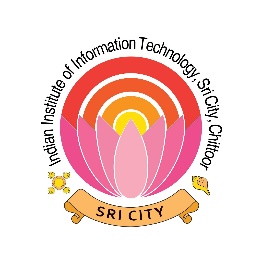 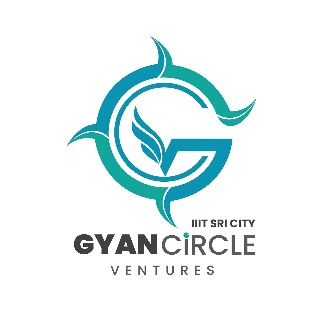 Gyan Circle Ventures(Centre for Innovation and Entrepreneurship Development at IIITS)       (Established as Section 8 Company under Companies Act, 2020)Indian Institute of Information Technology Sri City Chittoor  Email: gyancircle.ventures@iiits.inTIDE 2.0 EiR Application Form                       Please strike out whichever is not applicable.Name of the fund:  TIDE 2.0 Entrepreneurs in Residence (EiR)Organization:  Gyan Circle Ventures           (Centre for Innovation and Entrepreneurship Development at IITS)Ref.No: Part 1(Candidate Details)Name in Full as per SSC Records: Name in Full : 		First NameMiddle NameLast NamePlace of birth (City, District and State):__________________, _____________, _____________Date of Birth		: DD________MM_________YY__________________ 	Nationality		:  Father’s Name/Husband Name:Mother’s Name			:Permanent Address		:						PIN Code:Address for communication	:								PIN Code:Contact No.			:			Email id :PAN Card No.			:Aadhar card No.		:Employment/Profession of the applicant: Annual Income:Part-2(Past Entrepreneurial and other Professional Experience)List past Entrepreneurial experience: startups and similar (if any) in reverse chronological order                                                                        List past Patents granted (if any)Details of employment (if any) in reverse chronological order (Attach separate sheets, if necessary). Experience (Teaching/Research/Industrial etc) if any:Part 3(Proposal for Entrepreneur-in-Residence)Have you ever formed a company?Company Name:Company Incorporation Date:Company Registration Details (GST/CIN) :Company PAN:List Team members/Employees (if any): Are you planning to pursue TIDE 2.0 EIR full-time with no other concurrent commitments (Yes/No):  Title of the project: Briefly describe your idea and clearly highlight your innovation:Describe the problem statement and how your solution will help in addressing the problem:Mention Monitorable Milestones: The proposed revenue model: Part 4(General)Did you previously apply for funding from Gyan Circle Ventures (or) IIIT Sri CIty? If yes, provide particulars including outcome of application:Have you ever been discharged/ suspended from any position?: (Yes/ No)  If yes, provide particulars:Have you ever been convicted by any court of Law? : (Yes/ No)Have you any relation among the employee of IIIT Sri City Chittoor (or) Gyan Circle Ventures? (Yes/ No)If yes, provide details:Details of enclosures: (attach separate sheets, if necessary). Candidates need to provide only the attested photocopies of Address proof/Aadhar card/PAN card). In addition, you can also attach presentations/write-ups of your idea/pitch and other relevant documents.1.	2.3.	4.5.	6.7.		8.9.	10.11.		12.DECLARATIONI hereby declare that; I have carefully gone through the advertisement and have understood it. I also hereby declare that I have carefully read and understood the instructions/notes contained in the above and that all the entries in this form are true to the best of my knowledge and belief. I also declare that I have not concealed any material information which may debar me and my company of candidature from the incubator and funding. In the event of suppression or distortion of any fact, made in this application form, I understand that I will be denied funding and will be subjected to appropriate legal actions.Place………………………Date……………………….Signature of the Applicant(Please sign on all pages)											    Company NameYear of IncorporationProduct/Service descriptionCurrent StatusPatent IdTitleInventorsPatent OwnershipStatusNature of workRegular/TemporaryPeriod ofPeriod ofTotalEmolumentsName of thePostNature of workRegular/TemporaryEmploymentEmploymentTotalEmolumentsName of thePostNature of workRegular/TemporaryOrganizationheldNature of workRegular/TemporaryOrganizationheldNature of workRegular/TemporaryFromToNature of workRegular/TemporaryFromToFull NameTitle/RolePart time/ Full time